Техническое задание на доработку 1сИсходные данные1С:Предприятие 8.3 (8.3.8.2197) Управление торговлей, редакция 11 (11.3.4.21) ЗАДАЧА:Настроить продажи товара согласно сериям товара (через заказы).  Нужно заполнить вкладку контроль заказа, сканером, по серии товара.Без заполнения вкладки контроль заказа, невозможно сделать реализацию или выбитие чека ККМ. (Должно быть полное совпадение.)Списывается те серии товара который были пропиканы сканером в контроле заказа.После пропикивания сканером ШК  заказа, сохраняет ответственного за проверку и дату и время проверки. (невозможно изменить)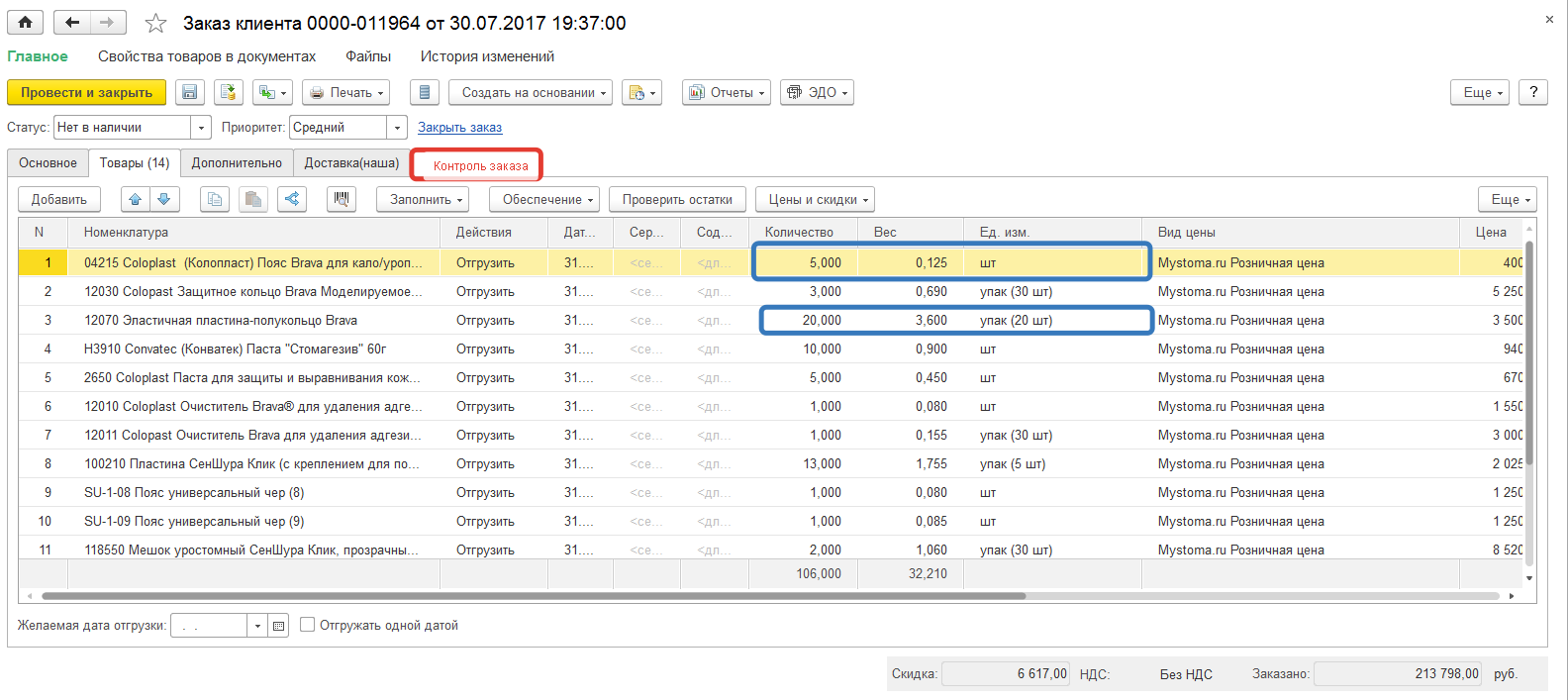 Контакт для связиЯрославSkype		 white_koldunМоб. Тел. 	89688442940